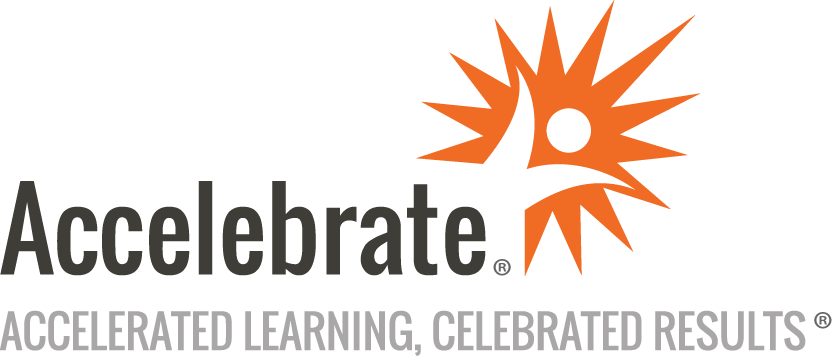 Introduction to WordPressCourse Number: WDPS-100
Duration: 1 dayOverviewThis private, live WordPress training teaches attendees how to set up, create, and maintain a successful WordPress website. This course is hands-on, instructor-led, and can be delivered online for your team of 3 or more.PrerequisitesAll attendees must have HTML and CSS experience.MaterialsAll WordPress training students receive comprehensive courseware, including course notes and class examples.Software Needed on Each Student PCWeb browsers - a recent version of one or more of the following: Google ChromeMozilla FirefoxMicrosoft EdgeSafariObjectivesSet up WordPressCreate a WordPress siteProduce templates and pagesWork with the Reader pageOutlineGetting Started and Setup Options Introduction and Setup OptionsCreate a New SiteWordPress Dashboard WordPress Dashboard FeaturesNavigate to and from ReaderAdjust Site SettingsPosts CategoriesWorking with CategoriesTags Option 1: Create tag when writing postOption 2: Manage tags in SettingsDeleting TagsWorking with TagsPosts Editing PostsDeleting PostsCreating a PostComments and Feedback Comments Reviewing CommentsWorking with CommentsFeedbackViewing FeedbackAppearance Appearance ThemesChoosing a ThemeModifying a ThemeAdding a Logo and Site IconChanging FontsChanging Menu OptionsAdding a WidgetWorking with AppearancePages Creating Pages Adding a New PageWhat's NextCreating a New PageReader Page Reader Page FeaturesSearching for PostsSearching for a Topic Using Reader PageConclusion